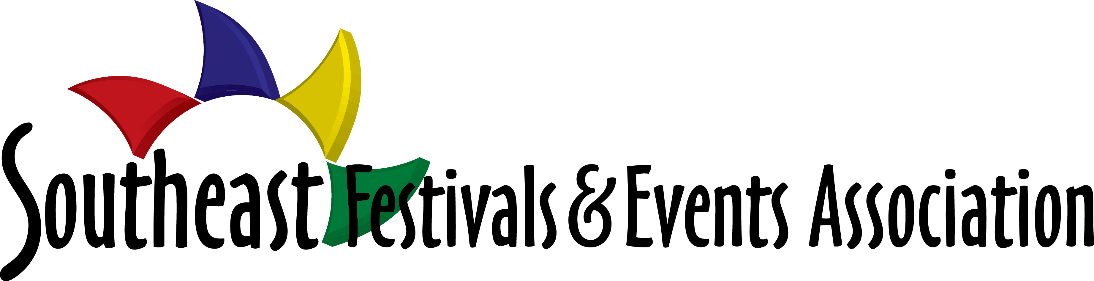 Calendar of Events Submission FormName of the Festival or Event: __________________________________________________________Location of the event: _________________________________________________________________Start Date: _______________________________  End Date:__________________________________Web address for the event: _____________________________________________________________Description of the event and contact information: